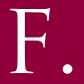 Finanční úřad pro Zlínský krajÚzemní pracoviště ve Valašském Meziříčí upozorňuje:31. ledna 2019Lhůta pro podání daňového přiznáník dani z nemovitých věcíDojde-li ve srovnání s předchozím zdaňovacím obdobím ke změně v osobě poplatníka (např. koupí, darem, dědictvím) nebo ke změně okolností rozhodných pro stanovení daně (např. změně výměry nebo druhu pozemku, užívání zdanitelné stavby, nástavbě o další nadzemní podlaží, zvětšení půdorysu zdanitelné stavby přístavbou), je poplatník povinen podat daňové přiznání a daň přiznat 
do 31. ledna zdaňovacího období. 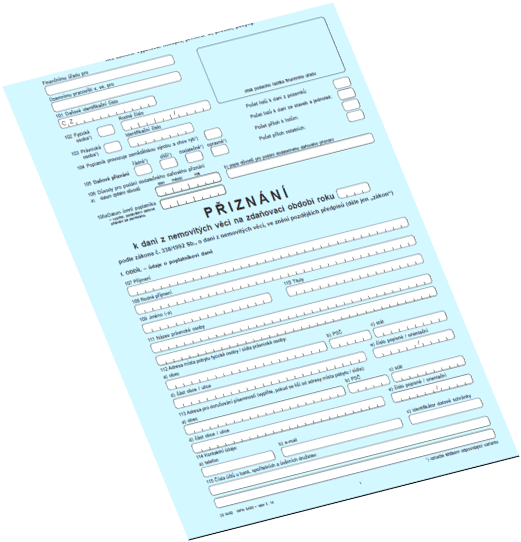 Došlo-li tedy během roku 2018 ke změnám poplatníka daně z nemovitých věcí či okolností, rozhodných pro stanovení této daně,termín pro podání daňového přiznání je 31. ledna 2019.Tiskopisy daňových přiznání je možno vyplnit elektronicky na daňovém portálu (www.daneelektronicky.cz) 
v nabídce „Elektronické podání pro Finanční správu“   „Elektronické formuláře“  „Daňové přiznání k dani z nemovitých věcí - od roku 2011 včetně“) jsou k dispozici ke stažení ve formátu Adobe PDF (www.financnisprava.cz) v nabídce „Daňové tiskopisy“lze získat na územních pracovištích finančních úřadů